Звуки [В] [Ф] .Родителям рекомендуется:1.Поиграть  с ребёнком в игру: «Чем похожи, чем отличаются» звуки [В] [Ф] Чем похожи:                                                                                                                      - звук [В] согласный, звук [Ф] согласный                                                                                          -звук [В] твердый, звук  [Ф] твердый                                                                                    Звуки [В] [Ф]  могут быть в начале, в середине и в конце слова.Чем отличаются:  звук [В]- звонкий, звук [Ф] - глухой  2.Назвать слова со звуками [В] [Ф] . 3.Нарисовать схемы к словам (обратить внимание, что слова разные, а схемы одинаковые). Вата        фатаПо желанию придумать слова к схеме и записать в тетрадь.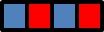 Звуки [В] [Вꞌ]  Буква В.Повторить:Звуки:-гласные ( [А],[О],[У],[И],[Э],[ы])-согласные (звонкие- глухие; твёрдые- мягкие);Мы знаем буквы заглавные (большие) и строчные: Аа  Оо  Ии  Уу  Ээ  ы  Мм  Нн  Тт  Пп  Кк Хх  Дд   Бб Гг ФфХарактеристика звуков:Звук [В] – согласный звонкий  твёрдый.Звук [Вꞌ](вь) – согласный звонкий  мягкий.УПРАЖНЕНИЯ1.Назвать со звуками [В] [Вꞌ] слова  в начале и в середине.Примечание для родителей: слова со звуками [В] [Вꞌ] не называть, т.к. звук [В] слышится как звук [Ф], звук [Вꞌ](вь), как звук [Ф] (фь) 2. Определи на слух, звук [В] твёрдый или мягкий:Дверь                вечер               лампа                  доскаВедро               факел              фартук               витринаВареник           ловить              ванна                 завод 3.Читаемвот              ива        Вова         вата        ватка     вам             Нива     Вита         вода        вагоны   вон             ванна    диво         На   пони  Вова.У     Вани  вода.4.Звко-буквенный анализ слов .Вита              вагоны   Вопросы  к ребёнку: характеристика каждого звука (какой звук?)сколько всего звуков; назови только согласные звуки; назови только гласные звуки; сколько в слове слогов?Помним правило: «Сколько гласных звуков, столько и слогов»5.Составить предложение со словами на звуки [В] [Вꞌ](вь) и записать в рабочую тетрадь.6.Дополни предложения словами, которые начинаются со звука [В] или [Вꞌ].Варя варит…(варенье).В море высокие волны … (волны).На ветке чирикает …(воробей).7. Придумай слова,название которых начинается на слог   - ва-  и  слог -во-Во… (-рона, -ва, -робей, -сток и т.д.)Ва… (-та, -гон, -за, -ся и т.д.)8.Замени первый звук в слове на звук [В]:Лес – вес                     пилка –…               тиски – …Метка – …                 Сена – …               мера – …